Приложение 3УТВЕРЖДЕНО
Указом ГлавыДонецкой Народной Республики
от 12 июля 2017г. №181РИСУНОКфлага Государственного комитета лесного и охотничьего хозяйства
Донецкой Народной Республики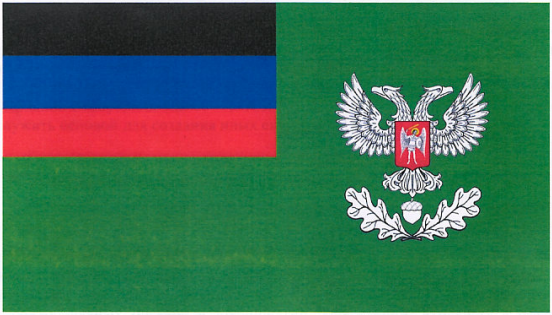 